Further Maths GCSE
Trigonometric Equations and Identities1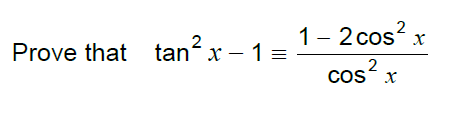 2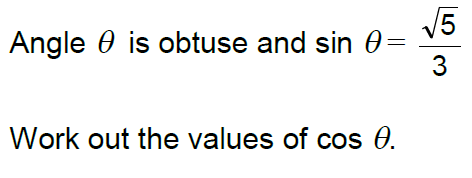 3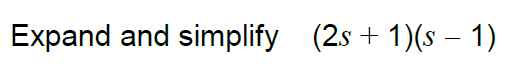 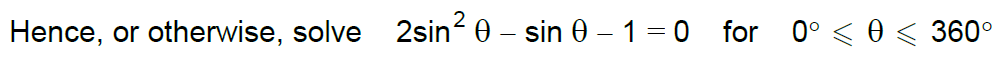 4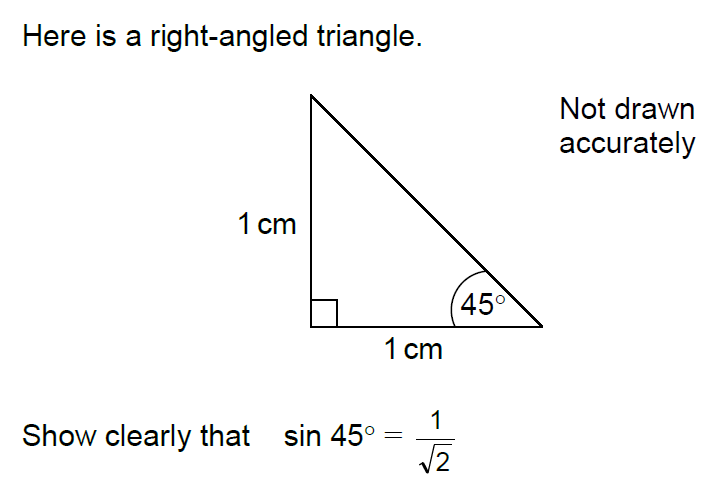 5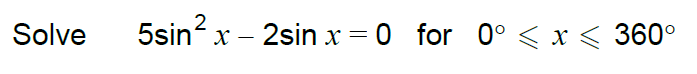 6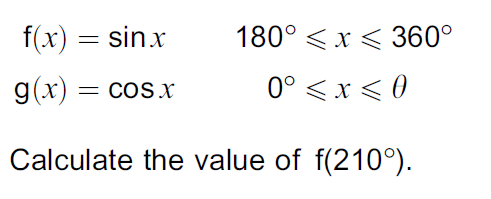 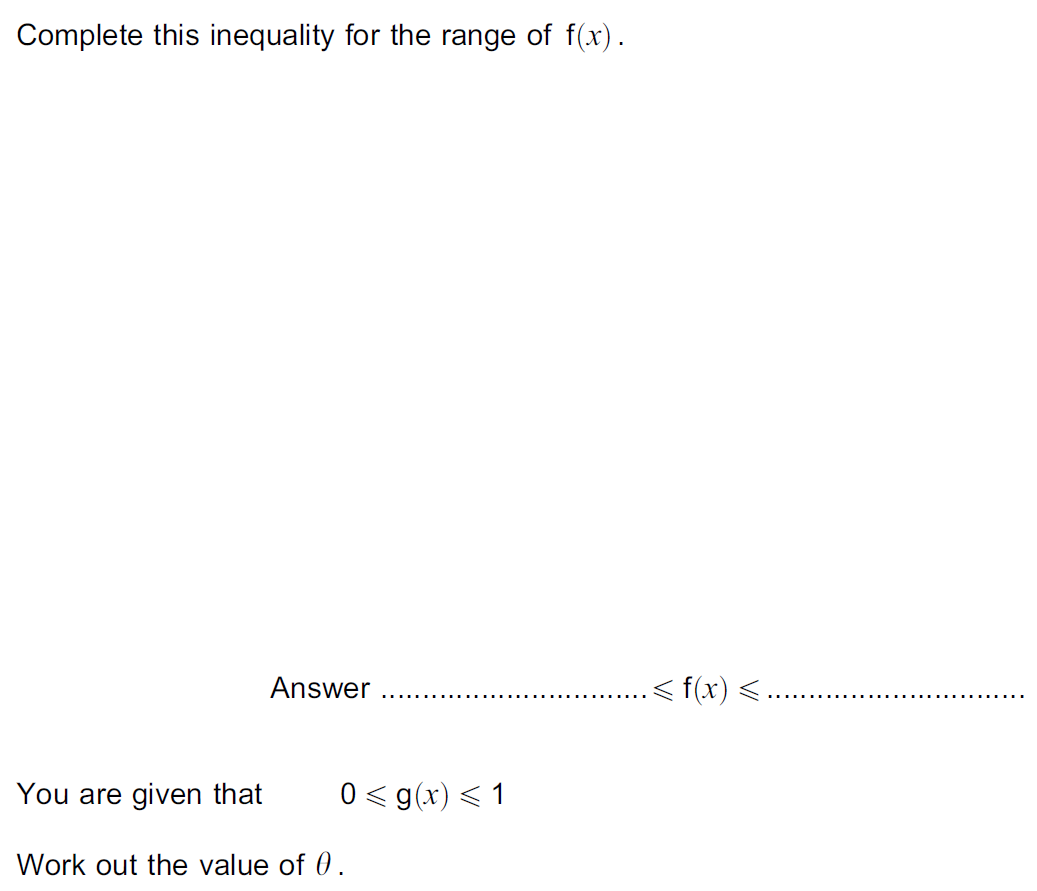 7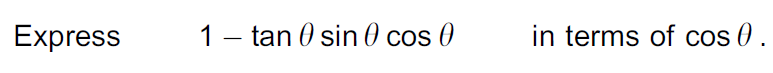 8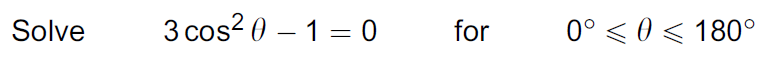 9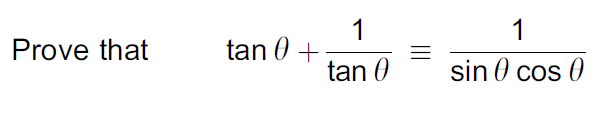 10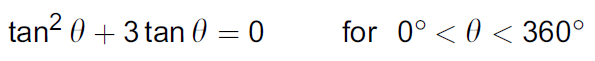 